							projektas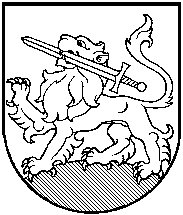 RIETAVO SAVIVALDYBĖS TARYBASPRENDIMAS2018 m. gruodžio 13 d.  Nr. T1-RietavasDĖL PRITARIMO ĮGYVENDINANT PROJEKTĄ „MOKINIŲ UGDYMOSI PASIEKIMŲ GERINIMAS DIEGIANT KOKYBĖS KREPŠELĮ“ Vadovaudamasi Lietuvos Respublikos vietos savivaldos įstatymo 6 straipsnio 18 punktu, 2014-2020 metų Europos Sąjungos fondų investicijų veiksmų programos 9 prioriteto „Visuomenės švietimas ir žmogiškųjų išteklių potencialo didinimas ESFA-09.2.1-V-719 priemonės „Kokybės krepšelis“ Kokybės krepšelio skyrimo bendrojo ugdymo mokykloms tvarkos aprašu, patvirtintu Lietuvos Respublikos švietimo ir mokslo ministro 2018 m. rugpjūčio 28 d. įsakymu Nr. V-707, atsižvelgdama į Ugdymo plėtotės centro 2018 m. gruodžio 3 d. raštą „Dėl bendradarbiavimo įgyvendinant projektą“ Nr. V7-610 (1.17 E), Rietavo savivaldybės taryba n u s p r e n d ž i a:1. Pritarti projekto „Mokinių ugdymosi pasiekimų gerinimas diegiant kokybės krepšelį“, vykdomo pagal  2014-2020 metų Europos Sąjungos fondų investicijų veiksmų programos 9 prioriteto „Visuomenės švietimas ir žmogiškųjų išteklių potencialo didinimas ESFA-09.2.1-V-719 priemonės „Kokybės krepšelis“, įgyvendinimui Rietavo sav. Tverų gimnazijoje. 2.	Prisidėti prie Rietavo sav. Tverų gimnazijoje įgyvendinamo projekto „Mokinių ugdymosi pasiekimų gerinimas diegiant kokybės krepšelį“ 15 proc. projekto išlaidų. Sprendimas gali būti skundžiamas ikiteismine tvarka Lietuvos administracinių ginčų komisijos Klaipėdos apygardos skyriui (H. Manto g. 37, Klaipėda) arba Lietuvos Respublikos administracinių bylų teisenos įstatymo nustatyta tvarka Regionų apygardos administracinio teismo Klaipėdos rūmams (Galinio Pylimo g. 9, Klaipėda) per vieną mėnesį nuo šio sprendimo paskelbimo ar įteikimo suinteresuotai šaliai dienos.Savivaldybės meras                                                                        AIŠKINAMASIS RAŠTAS PRIE SPRENDIMO,, DĖL PRITARIMO ĮGYVENDINANT PROJEKTĄ „MOKINIŲ UGDYMOSI PASIEKIMŲ GERINIMAS DIEGIANT KOKYBĖS KREPŠELĮ“ 2018–12-11Rietavas                   1. Sprendimo projekto esmė. Sprendimo projektu siūloma pritarti projekto „Mokinių ugdymosi pasiekimų gerinimas diegiant kokybės krepšelį“ įgyvendinimui Rietavo sav. Tverų gimnazijoje.                   2. Kuo vadovaujantis parengtas sprendimo projektas. Sprendimo projektas parengtas vadovaujantis  Lietuvos Respublikos vietos savivaldos įstatymo 6 straipsnio 18 punktu, 2014-2020 metų Europos Sąjungos fondų investicijų veiksmų programos 9 prioriteto „Visuomenės švietimas ir žmogiškųjų išteklių potencialo didinimas ESFA-09.2.1-V-719 priemonės „Kokybės krepšelis“ Kokybės krepšelio skyrimo bendrojo ugdymo mokykloms tvarkos aprašu, patvirtintu Lietuvos Respublikos švietimo ir mokslo ministro 2018 m. rugpjūčio 28 d. įsakymu Nr. V-707, Ugdymo plėtotės centro 2018 m. gruodžio 3 d. raštu „Dėl bendradarbiavimo įgyvendinant projektą“ Nr. V7-610 (1.17 E).  	3. Tikslai ir uždaviniai. Parengto projekto tikslas – ugdymo kokybės ir mokinių pasiekimų gerinimas.	4. Laukiami rezultatai.Parengta Tverų gimnazijos ugdymo kokybės programa, kurią įgyvendinus pagerės mokinių pasiekimai.        5. Kas inicijavo sprendimo  projekto rengimą. Savivaldybės administracijos Švietimo, kultūros ir sporto skyrius.	6. Sprendimo projekto rengimo metu gauti specialistų vertinimai.Neigiamų specialistų vertinimų negauta.	7. Galimos teigiamos ar neigiamos sprendimo priėmimo pasekmės.Neigiamų pasekmių nenumatyta.	8. Lėšų poreikis sprendimo įgyvendinimui.Projekto „Mokinių ugdymosi pasiekimų gerinimas diegiant kokybės krepšelį“ vykdytojas (Ugdymo plėtotės centras) savivaldybei perveda 85 proc. kokybės krepšelio lėšų, skirtų dalyvaujančiai projekte mokyklai, savivaldybė mokyklai skiria likusius 15 proc. kokybės krepšelio lėšų. 	9. Antikorupcinis vertinimas.Šis sprendimas antikorupciniu požiūriu nevertinamas.Skyriaus vedėjo pavaduotoja švietimui                                                Janina Barynienė								 